     PLAN  PRACY DLA KL. I AS  - 13.05.20 r.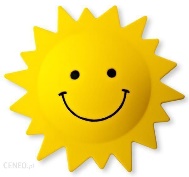                                               Dzień dobry moi Uczniowie !                                                                                                 Witam Rodziców !          31 DZIEŃ PRACY (środa)               Temat:  Poznajemy nowy dwuznak Ch, ch na podstawie wyrazu chór.  Odejmujemy w zakresie 30.             Edukacja polonistyczna:              Otwórz Podręcznik polonistyczny – str.55  -  Dzisiaj poznasz kolejny dwuznak  Ch, ch  - czyli jeden dźwięk (głoska), ale dwie litery.                                                                                                              -  Spróbuj samodzielnie przeczytać tekst z zad.3 i odpowiedz na pytania:                                                                                 * Czy w naszej szkole jest chór?  * Czym różni się chór od zespołu? * Czy każdy może śpiewać w chórze?                                           -  Przeczytaj wyrazy z zad. 4 i podziel je na głoski, litery i sylaby. Czy głosek jest tyle samo , co liter?Otwórz  Ćwiczenia polonistyczne – str. 53- Wykonaj starannie ćw.1 i 2.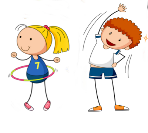        Czas na ruch: Poćwicz z bohaterami piosenki DJ Miki  https://www.youtube.com/watch?v=EuCip5y1464                 Edukacja matematyczno- przyrodnicza:       Otwórz Podręcznik matematyczny - str. 55                                                                                                                                                      https://flipbooki.mac.pl/ew/oto-ja-klasa1-podr-mat-2/mobile/index.html#p=56                     -  Przeanalizuj z rodzicami  zad. 1 i 2 / ustnie.  Nie zapisuj działań do zeszytu.    Otwórz zeszyt do matematyki i napisz zad. 3/55 i rozwiąż je ładnie.                 Edukacja plastyczna - techniczna - muzyczna:Zadanie dla chętnych  / instrument muzyczny                                                                                                                         - Możesz wykonać własny instrument perkusyjny.- Potrzebna Ci będzie plastikowa butelka albo jakiegoś pudełko. Pojemnik wypełnij ryżem, fasolą lub kaszą.                               Zabezpiecz przed otwarciem i instrument już masz gotowy. Zagraj na nim do muzyki Mozarta https://www.youtube.com/watch?v=8PQhOBiIce0     /  Mozart Rondo Alla Turca.                                                                               Jak będziesz chciał  to możesz nagrać mi krótki filmik.       Jestem ciekawa, jak Ci wyszło?                                                                            Powodzenia!                                                                                                    Mam nadzieję, że przeczytałeś o Świetlicowym Castingu Młodych Talentów (czwartkowe wiadomości) .                                      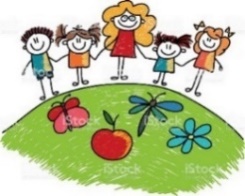 Pozdrawiam Was i  Rodziców serdecznie                                                                                                        p. Margareta Paruszewska       J. angielski Witam wszystkich uczniów 1as!Dziś zaczniemy naukę słówek opisujących dom i tego, co się w nim znajduje.                                   Proszę postaraj się zapamiętać  słówka przedstawione na obrazkach: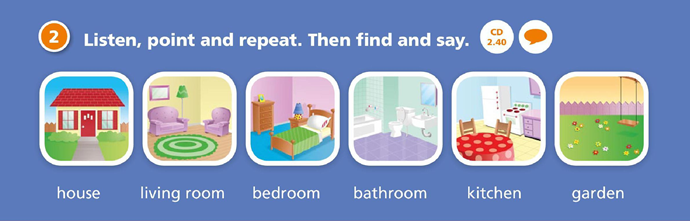 Posłuchaj i powtórz, wykorzystując podany link
   https://edesk.pearson.pl/Audio/Index/8874?p=1220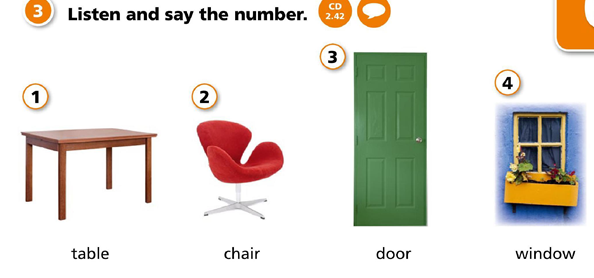 https://edesk.pearson.pl/Audio/Index/8876?p=1220Mam nadzieję, że szybko nauczycie się jak nazwać pomieszczenia w Waszych domach. Powodzenia!Nowosielska